МУНИЦИПАЛЬНОЕ ОБРАЗОВАНИЕ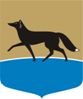 ГОРОДСКОЙ ОКРУГ ГОРОД СУРГУТДУМА ГОРОДА СУРГУТАРЕШЕНИЕПринято на заседании Думы 27 сентября 2018 года№ 323-VI ДГО внесении изменений в решение Думы города от 26.12.2017 
№ 205-VI ДГ «О бюджете городского округа город Сургут 
на 2018 год и плановый период 2019 – 2020 годов» В соответствии с Бюджетным кодексом Российской Федерации 
и Положением о бюджетном процессе в городском округе город Сургут, утверждённым решением Думы города от 28.03.2008 № 358-IV ДГ, 
Дума города РЕШИЛА:Внести в решение Думы города от 26.12.2017 № 205-VI ДГ «О бюджете городского округа город Сургут на 2018 год и плановый период 2019 – 2020 годов» (в редакции от 18.07.2018 № 313-VI ДГ) следующие изменения:1) части 1 – 2 изложить в следующей редакции:«1. Утвердить основные характеристики бюджета городского округа город Сургут на 2018 год:общий объём доходов в сумме 23 465 671 590,37 рубля;общий объём расходов в сумме 24 610 580 554,03 рубля;дефицит в сумме 1 144 908 963,66 рубля.2. Утвердить основные характеристики бюджета городского округа город Сургут на плановый период 2019 – 2020 годов:общий объём доходов на 2019 год в сумме 23 199 025 548,50 рубля 
и на 2020 год в сумме 25 436 793 539,78 рубля;общий объём расходов на 2019 год в сумме 23 557 806 266,42 рубля, 
в том числе условно утверждённые расходы в сумме 283 725 925,44 рубля, 
и на 2020 год в сумме 25 647 098 455,78 рубля, в том числе условно утверждённые расходы в сумме 586 485 488,05 рубля;дефицит на 2019 год в сумме 358 780 717,92 рубля и на 2020 год в сумме 210 304 916,00 рубля»;2) часть 5 изложить в следующей редакции: «5. Утвердить объём межбюджетных трансфертов, получаемых 
из других бюджетов бюджетной системы Российской Федерации:в 2018 году в сумме 13 553 383 514,05 рубля;в 2019 году в сумме 12 672 244 940,00 рубля и в 2020 году в сумме 14 472 479 500,00 рубля»;3) части 14 – 16 изложить в следующей редакции:«14. Утвердить общий объём бюджетных ассигнований бюджета городского округа город Сургут, направляемых на исполнение публичных нормативных обязательств:на 2018 год в сумме 292 569 444,00 рубля;на 2019 год в сумме 265 432 644,00 рубля и на 2020 год в сумме 265 432 644,00 рубля.15. Установить размер резервного фонда Администрации города:на 2018 год в сумме 14 374 359,72 рубля;на 2019 год в сумме 11 975 642,29 рубля и на 2020 год в сумме 10 961 743,54 рубля.16. Установить базовый объём бюджетных ассигнований дорожного фонда муниципального образования городской округ город Сургут и объём бюджетных ассигнований дорожного фонда муниципального образования городской округ город Сургут:на 2018 год в сумме 51 457 051,02 рубля и 2 004 797 710,90 рубля;на 2019 год в сумме 55 346 402,85 рубля и 2 091 314 980,00 рублей;на 2020 год в сумме 55 346 402,85 рубля и 1 692 491 314,54 рубля»;4) часть 18 изложить в следующей редакции:«18. Утвердить верхний предел муниципального долга городского округа город Сургут:на 01.01.2019 в объёме 1 320 444 681,21 рубля, в том числе 
по муниципальным гарантиям 77 294 049,30 рубля;на 01.01.2020 в объёме 1 451 891 933,83 рубля, в том числе 
по муниципальным гарантиям 0,00 рубля;на 01.01.2021 в объёме 1 607 597 533,83 рубля, в том числе 
по муниципальным гарантиям 0,00 рубля»;5) часть 22 изложить в следующей редакции:«22. Утвердить объём расходов на обслуживание муниципального долга городского округа город Сургут:на 2018 год в сумме 89 249 496,23 рубля;на 2019 год в сумме 105 612 576,21 рубля и на 2020 год в сумме 101 380 727,35 рубля»;6) часть 24 изложить в следующей редакции:«24. Установить, что в бюджете городского округа город Сургут 
на 2018 год и плановый период 2019 – 2020 годов зарезервированы бюджетные ассигнования на:обеспечение расходных обязательств, возникающих после ввода 
в эксплуатацию новых (завершения капитального ремонта действующих) объектов муниципальной собственности, создания новых муниципальных учреждений в 2018 году в сумме 8 851 794,38 рубля;реализацию мероприятий по содействию трудоустройству граждан 
за счёт иных межбюджетных трансфертов из бюджета Ханты-Мансийского автономного округа – Югры в 2019 году в сумме 666 400,00 рубля 
и в 2020 году в сумме 921 000,00 рубля до определения исполнителей;реализацию общественных инициатив в рамках проекта партисипаторного бюджетирования «Бюджет Сургута Online» в 2018 году 
в сумме 5 873 549,05 рубля до завершения процедуры отбора общественных инициатив;участие в реализации совместно с органами государственной власти субъектов Российской Федерации мер по обеспечению жилыми помещениями граждан и ликвидации и расселению приспособленных для проживания строений, в том числе по переселению несовершеннолетних детей, зарегистрированных совместно с родителями после 01.01.2012 
в приспособленных для проживания строениях, в соответствии с решением Думы города от 07.12.2015 № 795-V ДГ, в 2018 году в сумме 46 391 712,55 рубля;приобретение, создание в соответствии с концессионными соглашениями объектов недвижимого имущества для размещения дошкольных образовательных организаций и (или) общеобразовательных организаций в 2019 году в сумме 208 695 700,00 рубля и в 2020 году в сумме 2 682 055 300,00 рубля»;7) в абзацах первом, втором части 26 слова «предусмотренных приложением 13» заменить словами «предусмотренных приложениями 
13 –14»;8) часть 27 изложить в следующей редакции:«27. Установить, что в соответствии со статьёй 78 Бюджетного кодекса Российской Федерации в бюджете городского округа город Сургут на 2018 год и плановый период 2019 – 2020 годов предусмотрены бюджетные ассигнования на предоставление в соответствии с решениями Администрации города юридическим лицам (за исключением муниципальных учреждений), индивидуальным предпринимателям, физическим лицам грантов в форме субсидий, в том числе предоставляемых на конкурсной основе, в рамках реализации муниципальных программ:на 2018 год в сумме 2 600 000,00 рубля;на 2019 год в сумме 100 000,00 рубля и на 2020 год в сумме 100 000,00 рубля»;9) часть 29 изложить в следующей редакции:«29. Установить, что в соответствии со статьёй 78.1 Бюджетного кодекса Российской Федерации в бюджете городского округа город Сургут на 2018 год и плановый период 2019 – 2020 годов предусмотрены бюджетные ассигнования на предоставление в соответствии с решениями Администрации города некоммерческим организациям, не являющимся казёнными учреждениями, грантов в форме субсидий, в том числе предоставляемых 
по результатам проводимых конкурсов, в 2018 году в сумме 5 374 562,23 рубля, в 2019 году в сумме 2 300 000,00 рубля и в 2020 году в сумме 2 300 000,00 рубля»;10) в наименовании приложения 13 «Случаи предоставления субсидий юридическим лицам (за исключением субсидий муниципальным учреждениям), индивидуальным предпринимателям, физическим лицам – производителям товаров, работ, услуг в соответствии со статьёй 78 Бюджетного кодекса Российской Федерации из бюджета городского округа город Сургут на 2018 год и плановый период 2019 – 2020 годов» исключить слова «и плановый период 2019 – 2020 годов»;11) приложение 1 «Доходы бюджета городского округа город Сургут 
по группам, подгруппам и статьям классификации доходов бюджетов 
на 2018 год и плановый период 2019 – 2020 годов», приложение 2 «Источники финансирования дефицита бюджета городского округа город Сургут 
на 2018 год и плановый период 2019 – 2020 годов», приложение 5 «Распределение бюджетных ассигнований бюджета городского округа город Сургут на 2018 год и плановый период 2019 – 2020 годов по разделам 
и подразделам классификации расходов бюджетов», приложение 6 «Распределение бюджетных ассигнований бюджета городского округа город Сургут на 2018 год и плановый период 2019 – 2020 годов по разделам, подразделам, целевым статьям (муниципальным программам 
и непрограммным направлениям деятельности), группам и подгруппам видов расходов классификации расходов бюджетов», приложение 7 «Распределение бюджетных ассигнований бюджета городского округа город Сургут 
на 2018 год и плановый период 2019 – 2020 годов по целевым статьям (муниципальным программам и непрограммным направлениям деятельности), группам и подгруппам видов расходов классификации расходов бюджетов», приложение 8 «Ведомственная структура расходов бюджета городского округа город Сургут на 2018 год и плановый период 2019 — 2020 годов», приложение 9 «Распределение бюджетных ассигнований бюджета городского округа город Сургут на 2018 год и плановый период 2019 – 2020 годов 
по главным распорядителям бюджетных средств, целевым статьям (муниципальным программам и непрограммным направлениям деятельности), разделам, подразделам, группам и подгруппам видов расходов классификации расходов бюджетов», приложение 10 «Целевые показатели результатов реализации муниципальных программ городского округа город Сургут 
на 2018 год и плановый период 2019 – 2020 годов», приложение 11 «Программа муниципальных заимствований городского округа город Сургут на 2018 год и плановый период 2019 – 2020 годов» изложить в новой редакции согласно приложениям 1 – 9 к настоящему решению;12) дополнить решение приложением 14 «Случаи предоставления субсидий юридическим лицам (за исключением субсидий муниципальным учреждениям), индивидуальным предпринимателям, физическим лицам – производителям товаров, работ, услуг в соответствии со статьёй 78 Бюджетного кодекса Российской Федерации из бюджета городского округа город Сургут на плановый период 2019 – 2020 годов» согласно приложению 10 к настоящему решению.Председатель Думы города_______________ Н.А. Красноярова«28» сентября 2018 г.Глава города______________ В.Н. Шувалов«02» октября 2018 г.